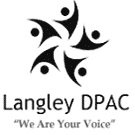                             Langley District Parent Advisory Council Meeting AgendaSeptember 17, 2015 Call to Order Welcome and Introductions Adoption of:Agenda for September 17, 2015Minutes from May 21, 2015Notes from June 18, 2015 (no quorum)Report from Superintendent Suzanne HoffmanClaire Guy, Asst Superintendent discusses Choice Schools Registration ProcessReport from Board of Education: Alison McVeighSpecial Presentation: Former Trustee Cecelia Reekie discusses Orange Shirt DayOld Business: Richard Bulpitt winner announcementMotion: To update the Policies manual2015-2016 DPAC Meeting Schedule to be presented. New BusinessUbuntu ProgramGovernance for PAC PresidentsDPAC Facebook PageBCCPAC MembershipStronger Protocols for PAC treasury fundsReports from ExecutivesPresident’s ReportTreasurer’s Report Committee ReportsCorrespondenceAnnouncements and upcoming eventsAdjournment**Our next meeting is October 15. See you then!